ПРОЄКТ                                                                                                              Начальник Відділу фінансів________Валентина ШВИДКА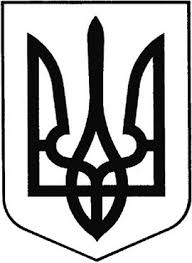 ГРЕБІНКІВСЬКА СЕЛИЩНА РАДАБілоцерківського району Київської областіVIII скликанняРІШЕННЯвід   ___________ 2024 року          смт Гребінки 	№ ________Про внесення змін до рішення  Гребінківської селищної ради від 06 квітня 2023 року № 612-23-VIII  « Про затвердженняПрограми «Поліцейський офіцер громади» на 2023-2024 роки»У зв’язку з необхідністю покращення рівня оперативності реагування на заяви і повідомлення мешканців Гребінківської селищної територіальної громади, швидкого і якісного отримання та оброблення звернень, заяв та повідомлень громадян про злочини або інші події, забезпечення зміцнення законності, правопорядку та посилення боротьби зі злочинністю, з метою виконання завдань по здійсненню заходів з охорони прав, свобод і законних інтересів жителів, підтримання безпеки та порядку, а також здійснення заходів по захисту власності від злочинних посягань, керуючись ст. 26, 59 Закону України «Про місцеве самоврядування в Україні», Законом України «Про участь громадян у охороні громадського порядку та державного кордону», Законом України «Про Національну поліцію», Указом Президента «Про заходи щодо забезпечення особистої безпеки громадян та протидії злочинності» від 19.07.2005 № 1119/2005, Бюджетним кодексом України, враховуючи висновки та рекомендації постійно діючих комісій, Гребінківська селищна радаВИРІШИЛА:Внести зміни до рішення  Гребінківської селищної ради від 06 квітня 2023 року № 612-23-VIII «Про затвердження Програми «Поліцейський офіцер громади» на 2023-2024 роки», а саме: в додатку до п.1 рішення Розділ 3 Програми «III.Завдання та заходи щодо реалізації програми» викласти в наступній редакції:« ІІІ. Завдання та заходи щодо реалізації ПрограмиСеред основних завдань Програми:постійна співпраця поліцейського офіцера з громадою;інтеграція поліції в суспільство;задоволення потреби безпеки громадян;ефективне та консолідоване вирішення локальних проблем громади.Важливою складовою ефективної діяльності поліцейського офіцера громади є його матеріально-технічне забезпечення, а саме:придбання службового автотранспорту;придбання оргтехніки для роботи поліцейського офіцера громади (ПК/ноутбук, принтер, флеш-накопичувач тощо);облаштування службового приміщення поліцейського офіцера громади меблями (столи, стільці, шафа для одягу, диван) та інвентарем (інформаційний стенд і табличка «Поліцейська станція», вогнегасник, аптечка);придбання канцтоварів, доступ до мережі Інтернет та телефонний зв’язок (апарат та проведення);придбання паливно-мастильних матеріалів для службового автотранспорту поліцейського офіцера громади;придбання автозапчастин для службового автотранспорту поліцейського офіцера громади;витрати на оплату послуг з ремонту механічних, технічних пошкоджень  службового автотранспорту поліцейського офіцера громади;витрати з технічного обслуговування для службового автотранспорту поліцейського офіцера громади;спільна реалізація проектів, спрямованих на протидію правопорушенням, негативним явищам, та забезпечення безпеки громади.Гребінківська селищна рада повідомляє поліцейського офіцера громади про проблеми у сфері безпеки та сприяє:попередженню правопорушень шляхом створення таких умов, які є некомфортними та небезпечними для правопорушників;застосуванню сучасних технологій для зниження кількості правопорушень;створенню безпечного дорожнього середовища в громаді та протидії порушенням правил дорожнього руху;допомозі людям похилого віку та попередженню правопорушень щодо них;створенню маршрутів патрулювання з урахуванням думки громади;протидії негативним соціальним явищам (алкоголізм, наркоманія);популяризації здорового способу життя;профілактиці правопорушень у сфері благоустрою;правовій освіті дітей та дорослих;протидії жорстокому поводженню з тваринами;розшуку зниклих дітей, дорослих, які заблукали.»2. Керуючому справами (секретарю) виконавчого комітету Гребінківської селищної ради ТИХОНЕНКО Олені Володимирівні, забезпечити розміщення даного рішення на офіційному вебсайті Гребінківської селищної ради.3. Контроль за виконанням даного рішення покласти на постійні комісії селищної ради з питань фінансів, бюджету, планування, соціально-економічного розвитку, інвестицій та міжнародного співробітництва, з питань прав людини, законності, депутатської діяльності, етики та регламенту та на заступника селищного голови ВОЛОЩУКА Олександра Едуардовича.Селищний голова						            Роман ЗАСУХАПОРІВНЯЛЬНА ТАБЛИЦЯдо рішенняПро внесення змін до рішення  Гребінківської селищної ради від 06 квітня 2023 року № 612-23-VIII « Про затвердження Програми «Поліцейський офіцер громади» на 2023-2024 роки»Начальник відділу фінансів							Валентина ШВИДКАНорми чинного РішенняПропозиції щодо внесення змін та доповненьІІІ. Завдання та заходи щодо реалізації ПрограмиСеред основних завдань Програми:постійна співпраця поліцейського офіцера з громадою;інтеграція поліції в суспільство;задоволення потреби безпеки громадян;ефективне та консолідоване вирішення локальних проблем громади.Важливою складовою ефективної діяльності поліцейського офіцера громади є його матеріально-технічне забезпечення, а саме:придбання службового автотранспорту;придбання оргтехніки для роботи поліцейського офіцера громади (ПК/ноутбук, принтер, флеш-накопичувач тощо);облаштування службового приміщення поліцейського офіцера громади меблями (столи, стільці, шафа для одягу, диван) та інвентарем (інформаційний стенд і табличка «Поліцейська станція», вогнегасник, аптечка);придбання канцтоварів, доступ до мережі Інтернет та телефонний зв’язок (апарат та проведення);придбання паливно-мастильних матеріалів для службового автотранспорту поліцейського офіцера громади;спільна реалізація проектів, спрямованих на протидію правопорушенням, негативним явищам, та забезпечення безпеки громади.Гребінківська селищна рада повідомляє поліцейського офіцера громади про проблеми у сфері безпеки та сприяє:попередженню правопорушень шляхом створення таких умов, які є некомфортними та небезпечними для правопорушників;застосуванню сучасних технологій для зниження кількості правопорушень;створенню безпечного дорожнього середовища в громаді та протидії порушенням правил дорожнього руху;допомозі людям похилого віку та попередженню правопорушень щодо них;створенню маршрутів патрулювання з урахуванням думки громади;протидії негативним соціальним явищам (алкоголізм, наркоманія);популяризації здорового способу життя;профілактиці правопорушень у сфері благоустрою;правовій освіті дітей та дорослих;протидії жорстокому поводженню з тваринами;розшуку зниклих дітей, дорослих, які заблукали.ІІІ. Завдання та заходи щодо реалізації ПрограмиСеред основних завдань Програми:постійна співпраця поліцейського офіцера з громадою;інтеграція поліції в суспільство;задоволення потреби безпеки громадян;ефективне та консолідоване вирішення локальних проблем громади.Важливою складовою ефективної діяльності поліцейського офіцера громади є його матеріально-технічне забезпечення, а саме:придбання службового автотранспорту;придбання оргтехніки для роботи поліцейського офіцера громади (ПК/ноутбук, принтер, флеш-накопичувач тощо);облаштування службового приміщення поліцейського офіцера громади меблями (столи, стільці, шафа для одягу, диван) та інвентарем (інформаційний стенд і табличка «Поліцейська станція», вогнегасник, аптечка);придбання канцтоварів, доступ до мережі Інтернет та телефонний зв’язок (апарат та проведення);придбання паливно-мастильних матеріалів для службового автотранспорту поліцейського офіцера громади;придбання автозапчастин для службового автотранспорту поліцейського офіцера громади;витрати на оплату послуг з ремонту механічних пошкоджень  службового автотранспорту поліцейського офіцера громади;витрати з технічного обслуговування для службового автотранспорту поліцейського офіцера громади;спільна реалізація проектів, спрямованих на протидію правопорушенням, негативним явищам, та забезпечення безпеки громади.Гребінківська селищна рада повідомляє поліцейського офіцера громади про проблеми у сфері безпеки та сприяє:попередженню правопорушень шляхом створення таких умов, які є некомфортними та небезпечними для правопорушників;застосуванню сучасних технологій для зниження кількості правопорушень;створенню безпечного дорожнього середовища в громаді та протидії порушенням правил дорожнього руху;допомозі людям похилого віку та попередженню правопорушень щодо них;створенню маршрутів патрулювання з урахуванням думки громади;протидії негативним соціальним явищам (алкоголізм, наркоманія);популяризації здорового способу життя;профілактиці правопорушень у сфері благоустрою;правовій освіті дітей та дорослих;протидії жорстокому поводженню з тваринами;розшуку зниклих дітей, дорослих, які заблукали